ПРЕДМЕТ: Захтев за регресирање трошкова боравка у предшколској установи за децу са сметњама у развојуПотребни подаци подносиоца захтева1. Име, име оца и презиме2. Адреса (место, улица, број)3.Телефон4. ЈМБГ5.Назив предшколске установе:____________________________________________________6. Наменски рачун предшколске установе:____________________________________________7. Подаци о детету (име и празиме, датум рођења, ЈМБГ):_______________________________    __________________  _________________________Потребна документа за подношење захтева      Предшколска установа доставља Градској управи Града Ниша Секретаријату за дечију и социјалну заштиту месечни извештај о боравку деце са сметњама у развоју за која су донета решења о признавању права на накнаду трошкова, најкасније до трећег у месецу за предходни месец.Опште информације:Орган је дужан да по службеној дужности, у складу са законом, врши увид, прибавља и обрађује податке о чињеницама о којима се води службена евиденција, а који су неопходни за одлучивање.У поступку који се покреће по захтеву странке орган може да врши увид, прибавља и обрађује личне податке о чињеницама о којима се води службена евиденција када је то неопходно за одлучивање, осим ако странка изричито изјави да ће те податке прибавити сама. Ако странка у року не поднесе личне податке неопходне за одлучивање органа, захтев ће се одбацити.Потписом овог обрасца странка потврђује да је сагласна да се подаци и чињенице о којима се води службена евиденција прибављају по службеној дужности.     Захтев са потребном документацијом се подноси писарници Градске управе Секретаријата за дечију и социјалну заштиту, ул. Пријездина бр.1, Ниш, у времену од 8.00 до 14.00  часова.                                                                                               Потпис подносиоца захтева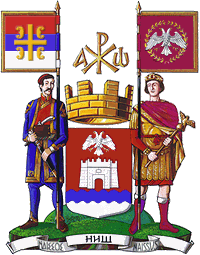 РЕПУБЛИКА СРБИЈАГРАД НИШГРАДСКА УПРАВА                                       Шифра АП: DS. 1-4-2СЕКРЕТАРИЈАТ ЗА ДЕЧИЈУ ИСОЦИЈАЛНУ ЗАШТИТУИнфо тел. 018 504-477Број предмета: ________ РБНазив документаФорма документаИнституција којаиздаје документКоментар1Акт о разврставању детета са сметњама у развојуКопијаИнтерресорна комисијаЗа дете2Извод из матичне књиге рођенихКопијаСекретаријат за послове градске управе и грађанска стањаЗа дете. Градска управа ресорни секретаријат прибавља документ по службеној дужности за лица са територије Ниша3Потврда предшколске установе о упису детета у посебну односно редовну групу (са подацима у погледу дужине дневног боравка детета)ОригиналПредшколска установаЗа дете4Решење о оствареном праву на дечији додатак – за дете које борави у редовној васпитној групиКопијаСекретаријат за дечију и социјалну и  заштитуКопијаУ Нишу, ______________ године